Dodawanie pozytywnych komentarzy - jakie mogą być skutki?Czy dodawanie pozytywnych komentarzy jest legalne oraz jakie moga być skutki takiego działania w sieci? Odpowiadamy na te pytania w naszym artykule. Zachęcamy do lektury.Komentowanie w sieciTreści dodawane w sieci zarówno w Social mediach jak i na stronach prowadzonych przez pisma dziennikarskie lub na blogach zazwyczaj mamy możliwość komentowania owych wpisów. Oczywistym jest, że dodawanie negatywnych wpisów, które naruszają dobre imię nmoże być uznane jako działanie nielegalna, szczególnie jeśli mija się z prawdą. Natomiast jak wygląda sprawa w przypadku dodawania pozytywnych komentarzy? Czy również i jest to w jaki sposób nielegalne?Dodawanie pozytywnych komentarzy w internecie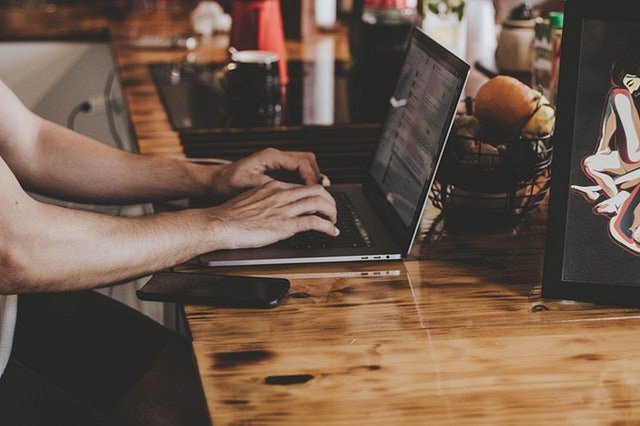 Dodawanie pozytywnych komentarzy na zlecenie jest uznawane za działanie nieuczciwe i w związku z art. 3 ust. 1 ustawy o zwalczaniu nieuczciwej konkurencji jest działaniem sprzecznym z prawem lub dobrymi obyczajami, jeżeli zagraża lub narusza interes innego przedsiębiorcy lub klienta. Rozumiane jest przez prawo jako rozpowszechnianie nieprawdziwych lub wprowadzających w błąd wiadomości, za które mogą grozić sankcje prawne. Czyścimy Internet jako firma, której działania są ściśle związane z prawami intrernetu, zachęca do odwiedzenia specjalistycznego bloga, gdzie w szerszy sposób tłumaczymy jak pozytywne komentarze pisane i publikowane na zlecenie mogą negatywnie wpłynąć na prowadzony przez ciebie biznes. 